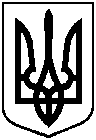 СУМСЬКА МІСЬКА РАДАVІІІ СКЛИКАННЯ ІХ СЕСІЯРІШЕННЯвід 23 липня 2021 року № 1554-МРм. СумиЗ метою забезпечення прозорості інформації про фінансові та економічні показники діяльності комунальних підприємств міста Суми, ефективності їх роботи, перевірки та аналізу фактичного стану справ щодо законного і ефективного використання бюджетних коштів і комунального майна, на підставі положень Законів України «Про основні засади здійснення державного фінансового контролю в Україні», «Про бухгалтерський облік та фінансову звітність в Україні», «Про аудит фінансової звітності та аудиторську діяльність», керуючись ст. ст. 17, 25, 59 Закону України «Про місцеве самоврядування в Україні», Сумська міська радаВИРІШИЛА:1.	Провести узгоджені процедури за період з 2016 року по 2020 рік включно стосовно фінансової та нефінансової інформації відносно всіх комунальних підприємств Сумської міської ради у відповідності до вимог Міжнародних стандартів контролю якості, аудиту, огляду, іншого надання впевненості та супутніх послуг, а саме Міжнародного стандарту супутніх послуг 4400 «Завдання з виконання узгоджених процедур стосовно фінансової інформації».2. Визначити наступні напрямки проведення узгоджених процедур за період з 2016 року по 2020 рік включно:2.1. Аналіз фінансово-господарської діяльності кожного комунального підприємства Сумської міської ради за період з 2016 року по 2020 рік включно з метою встановлення причин формування збитків (зменшення показників прибутку) на відповідному підприємстві. Такий аналіз повинен включати:- встановлення розміру доходів від основної діяльності у натуральному та грошовому вимірі за період з 2016 року по 2020 рік включно;- порівняння доходів від основної діяльності за період з 2016 року по 2020 рік включно;- аналіз факторів, які вплинули на зміни у показниках за період з 2016 року по 2020 рік включно- аналіз статей собівартості реалізації продукції (робіт, послуг) підприємства за період з 2016 року по 2020 рік включно;- порівняння статей собівартості реалізації продукції (робіт, послуг) підприємства за період з 2016 року по 2020 рік включно;- аналіз факторів, які вплинули на зміни у показниках собівартості за період з 2016 року по 2020 рік включно;- аналіз адміністративних, збутових та інших статей витрат підприємства за період з 2016 року по 2020 рік включно;- порівняння адміністративних, збутових та інших витрат підприємства за період з 2016 року по 2020 рік включно;- аналіз факторів, які вплинули на зміни у показниках статей витрат за період з 2016 року по 2020 рік включно;- аналіз доходів від не основної діяльності підприємства (інші доходи) за період з 2016 року по 2020 рік включно;- порівняння доходів від не основної діяльності за період з 2016 року по 2020 рік включно;- аналіз факторів, які вплинули на зміни у показниках статей доходів від не основної діяльності за період з 2016 року по 2020 рік включно;- аналіз оборотного капіталу підприємства за період з 2016 року по 2020 рік включно;- порівняння розмірів оборотного капіталу за період з 2016 року по 2020 рік включно;- аналіз факторів, які вплинули на зміни у показниках статей оборотного капіталу за період з 2016 року по 2020 рік включно.2.2. Аналіз цін закупівлі основних засобів, нематеріальних активів, товарів, робіт, послуг щодо їх відповідності рівню звичайних (ринкових) цін у Сумській області та Україні. Такий аналіз повинен включати:- аналіз щодо виконання підприємством процедур, встановлених законодавством при здійсненні відповідних процедур закупівлі;- фактичне порівняння цін придбання основних засобів та капітальних інвестицій за період з 2016 року по 2020 рік включно з цінами, що є доступними у базах даних, на інтернет-ресурсах, прайс-листах підприємств, які виробляють та/або здійснюють продаж відповідних активів, що були придбані підприємством. При такому аналізі повинні бути враховані різноманітні фактори, такі як: обсяг закупленої продукції, умови оплати, умови доставки. Аналіз повинен забезпечити охват не менше як 70% від придбаних основних засобів та капітальних інвестицій у кількісному та грошовому вимірі від загальної кількості та вартості закуплених основних засобів та капітальних інвестицій за період з 2016 року по 2020 рік включно;- фактичне порівняння цін придбання послуг, робіт, нематеріальних активів за період з 2016 року по 2020 рік включно з цінами, що є доступними у базах даних, на інтернет-ресурсах, у прайс-листах підприємств, які надають послуги (виконують роботи, передають права на нематеріальні активи), що були придбані підприємством. При такому аналізі повинні бути враховані різноманітні фактори, такі як: обсяг закупленої продукції, умови оплати. Аналіз повинен забезпечити охват не менше як 50% від придбаних робіт, послуг, нематеріальних активів у грошовому вимірі від загальної вартості закуплених робіт, послуг, нематеріальних активів за період з 2016 року по 2020 рік включно;- фактичне порівняння цін придбання матеріалів, товарів, інших оборотних матеріальних активів за період з 2016 року по 2020 рік включно з цінами, що є доступними у базах даних, на інтернет-ресурсах підприємств, які виробляють та/або здійснюють продаж відповідних активів, що були придбані підприємством. При такому аналізі повинні бути враховані різноманітні фактори, такі як: обсяг закупленої продукції; умови оплати; умови доставки. Аналіз повинен забезпечити охват не менше як 70% від придбаних матеріалів, товарів, інших оборотних матеріальних активів у кількісному та грошовому вимірі від загальної кількості та вартості закуплених таких активів за період з 2016 року по 2020 рік включно.2.3. Аналіз договірних умов кредитно-фінансових операцій, у тому числі кредитних та депозитних договорів, договорів страхування, щодо їх відповідності рівню звичайних (ринкових) договірних умов для подібних договорів у Сумській області та Україні. Такий аналіз повинен включати:- фактичне порівняння договірних умов відповідних договорів за останній минулий рік з договірними умовами, що надаються відповідними фінансовими установами для інших підприємств (клієнтів) та є доступними у базах даних, на інтернет-ресурсах, у прайс-листах цих фінансових установ. При такому аналізі повинні бути враховані різноманітні кількісні фактори, які можуть вплинути на визначення фінансових умов відповідних договорів. 2.4. Визначити додаткові напрямки аналізу у 2021 році для окремих комунальних підприємств, а саме:2.4.1. Для Комунального підприємства «Міськводоканал» Сумської міської ради:2.4.1.1. Аналіз проведених комунальним підприємством підготовчих процедур та відповідних (супутніх) документів, які були надані для прийняття Виконавчим комітетом Сумської міської ради наступних рішень:- Рішення № 539 від 06.09.2011р. «Про внесення змін та доповнень до рішення виконавчого комітету Сумської міської ради від 10.12.2007 № 596 «Про затвердження правил прийому стічних вод в системи каналізації м. Суми»;- Рішення № 4 від 15.01.2019р. «Про затвердження Правил прийому стічних вод в системи централізованого водовідводу міста Суми». 2.4.1.2. Аналіз цільового використання грошових коштів, які отримало комунальне підприємство за останні два минулі роки від фізичних та юридичних осіб за перевищення гранично допустимих концентрацій забруднюючих речових у стічних водах.2.4.2. Для Комунального підприємства «Шляхрембуд» Сумської міської ради:2.4.2.1. Фактичне порівняння цін послуг та робіт, що надавалися комунальним підприємством споживачам за останній минулий рік з цінами, що є доступними у базах даних, на інтернет-ресурсах, у прайс-листах інших підприємств, які надають подібні послуги/виконують роботи у Сумській області. При такому аналізі повинні бути враховані різноманітні фактори, що може вплинути на вартість послуг/робіт. Аналіз повинен забезпечити охват не менше як 70 % від загальної номенклатури (видів) робіт/послуг, що надаються комунальним підприємством.3. Процедури, використовувані в завданні з виконання узгоджених процедур, можуть охоплювати таке: запит та аналіз; перерахунок, порівняння та інші перевірки точності записів; спостереження; перевірку; отримання підтверджень.4. У своїй роботі аудиторська фірма  (аудитор) має дотримуватися Кодексу етики професійних бухгалтерів, затвердженого Радою з Міжнародних стандартів етики професійних бухгалтерів (Кодекс РМСЕБ). 5.	Сумському міському голові на найближчу чергову сесію Сумської міської ради:5.1.	Підготувати зміни до бюджету Сумської міської територіальної громади на 2021 рік з урахуванням витрат на залучення аудиторських компаній для проведення узгоджених процедур стосовно фінансової та нефінансової інформації відносно всіх комунальних підприємств Сумської міської ради у відповідності до вимог Міжнародних стандартів контролю якості, аудиту, огляду, іншого надання впевненості та супутніх послуг, а саме Міжнародного стандарту супутніх послуг 4400 «Завдання з виконання узгоджених процедур стосовно фінансової інформації».6. Виконавчим органам Сумської міської ради відповідно до повноважень:6.1. Після виділення коштів, передбачених пунктом 5.1 даного рішення, терміново провести закупівлю послуг згідно до даного рішення. 7.	Провести виконання даного рішення стосовно комунальних підприємств Сумської міської ради у наступному порядку:-	у 2021 році: Комунальне підприємство «Міськводоканал» Сумської міської ради; Комунальне підприємство «Сумижилкомсервіс» Сумської міської ради;Комунальне підприємство «Електроавтотранс» Сумської міської ради;Комунальне підприємство «Шляхрембуд» Сумської міської ради;-	у 2022 році:Комунальне підприємство «Спеціалізований комбінат» Сумської міської ради;Комунальне підприємство «Зеленбуд» Сумської міської ради;Комунальне підприємство «Паркінг» Сумської міської ради;-	у 2023 році:Комунальне підприємство «Сумикомунінвест» Сумської міської ради;Комунальне підприємство «Сумитеплоенергоцентраль» Сумської міської ради;Комунальне підприємство «Інфосервіс» Сумської міської ради;-	у 2024 році:Комунальне підприємство електромереж зовнішнього освітлення «Міськсвітло» Сумської міської ради;Комунальне оптово-роздрібне підприємство «Дрібнооптовий» Сумської міської ради;Комунальне підприємство «Центр догляду за тваринами» Сумської міської ради;Комунальне підприємство «Футбольний клуб «Суми» Сумської міської ради;Комунальне підприємство «Муніципальний спортивний клуб з хокею на траві «Сумчанка» Сумської міської ради;Комунальне підприємство «Муніципальний спортивний клуб «Тенісна Академія» Сумської міської ради;Комунальне підприємство «Сумське міське бюро технічної інвентаризації» Сумської міської ради.8. Відповідальність за виконання даного рішення покласти на першого заступника міського голови.9.	Контроль за виконання даного рішення покласти на міського голову та постійну депутатську комісію з питань планування соціально-економічного розвитку, бюджету, фінансів, розвитку підприємництва, торгівлі та послуг, регуляторної політики.Сумський міський голова						        О.М. ЛисенкоВиконавці:	Акпєров В.В.Соколов О.О.Куц В.В.Про проведення узгоджених процедур стосовно фінансової та нефінансової інформації відносно всіх комунальних підприємств Сумської міської ради